Saut de brasMaterial:1 LangbankSprossenwand1 Bodenturnmatte mit Seil an der Sprossenwand  fixierenAnlauf auf der Lanbank- Abspringen und mit Griff an der Sprossenwand halten. Füsse auf der aufgestellten Bodenmatte platzieren Distanz zwischen Langbank und Sprossenwand variierenAnlauf auf der Lanbank- Abspringen und mit Griff an der Sprossenwand halten. Füsse auf der aufgestellten Bodenmatte platzieren Distanz zwischen Langbank und Sprossenwand variierenTic TacMaterial:2 Kastenoberteile (direkt an die Wand oder mit Zwischenraum)2 Bodenturnmatteneine flache WandAus dem Laufen: Mit 1-3 Schritte an der Wand (!) den Kasten überspringenKastenhöhe variieren - Anzahl Schritte an der Wand variierenAus dem Laufen: Mit 1-3 Schritte an der Wand (!) den Kasten überspringenKastenhöhe variieren - Anzahl Schritte an der Wand variierenDoppelreckMaterial:2 Reckstangen2 BodenturnmattenAus dem Anlauf einbeinig abspringen, die obere Reckstange greifen und anschliessend mit Schwung über die untere Stange schwingen (Unterschwung)Im Vorschritt landen, und versuchen möglichst ohne Unterbruch weiter zu laufenAus dem Anlauf einbeinig abspringen, die obere Reckstange greifen und anschliessend mit Schwung über die untere Stange schwingen (Unterschwung)Im Vorschritt landen, und versuchen möglichst ohne Unterbruch weiter zu laufenPräzisionsprüngeMaterial:Langbank normalKastenoberteileLangbank verkehrtBeidbeiniges Abspringen von einem HindernisLandung auf neuem Hindernis: Beidbeinig präzise aufsetzen und Gleichgewicht schnell wieder finden (tiefe Position)Distanzen und Aufstellungen (Gerätegarten, parallel, diagonal, schräg) der Geräte variierenBeidbeiniges Abspringen von einem HindernisLandung auf neuem Hindernis: Beidbeinig präzise aufsetzen und Gleichgewicht schnell wieder finden (tiefe Position)Distanzen und Aufstellungen (Gerätegarten, parallel, diagonal, schräg) der Geräte variierenHindernissprungMaterial:1 Böckli2 BodenmattenAus dem Anlaufen ein- oder beidbeinig abspringenHindernis möglichst originell überspringen (mit oder ohne Handstützen)Landung auf der Matte, und versuchen ohne Unterbruch weiter zu laufenAus dem Anlaufen ein- oder beidbeinig abspringenHindernis möglichst originell überspringen (mit oder ohne Handstützen)Landung auf der Matte, und versuchen ohne Unterbruch weiter zu laufen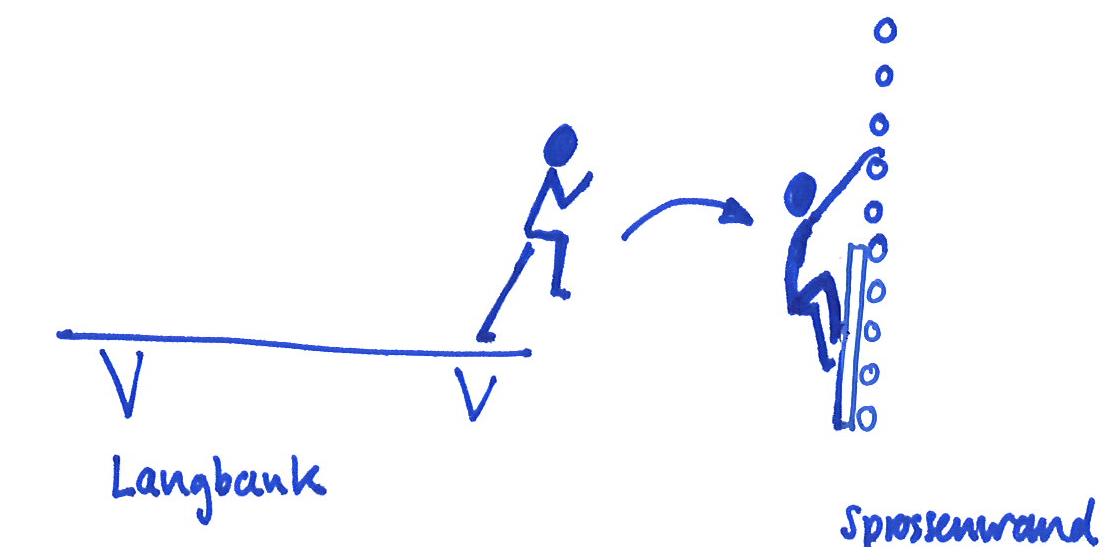 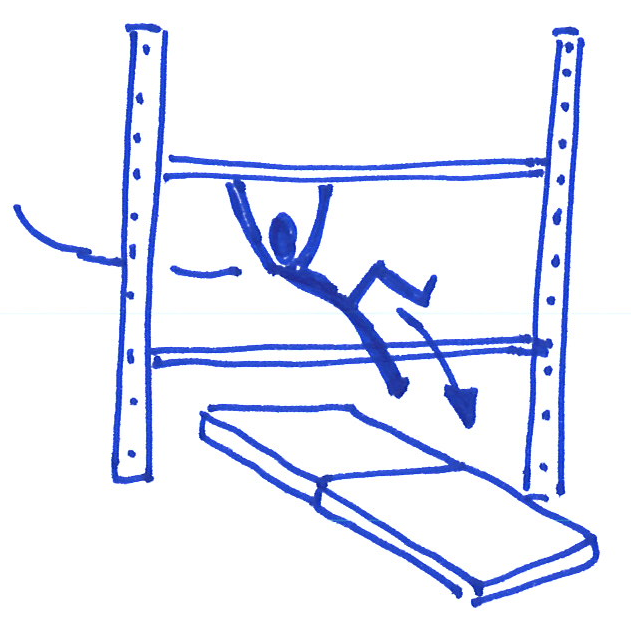 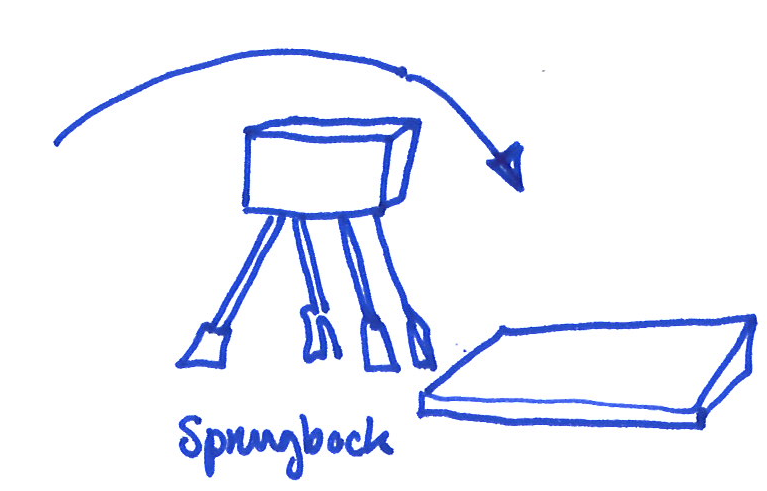 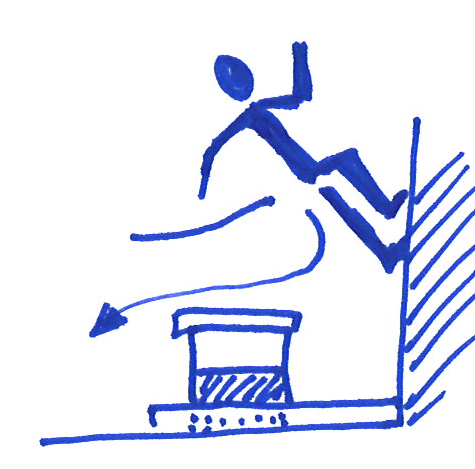 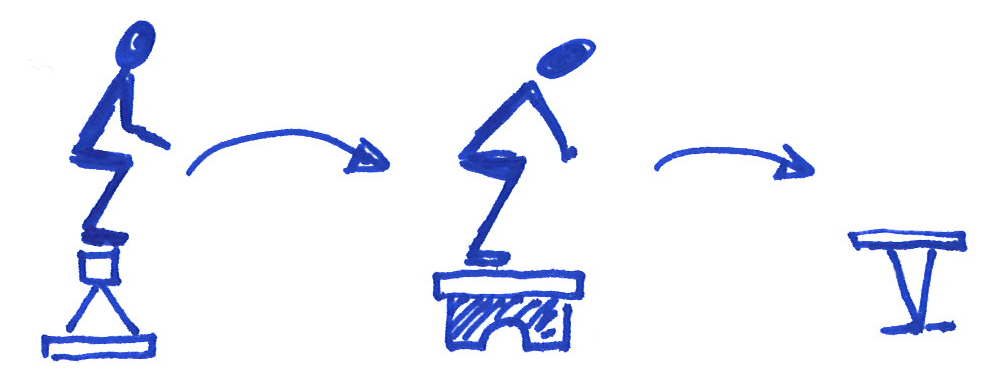 